P R I M A R I A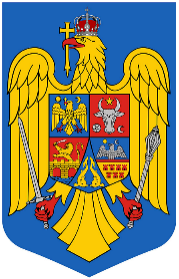 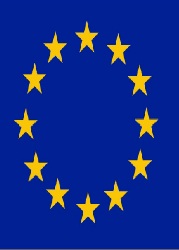 Comuna Grădiştea, Judeţul ValceaCodul de inregistrare fiscala: 2541320Tel:0250/867072 ; Tel/ Fax : 0250/867009e-mail: gradistea@vl.e-adm.ro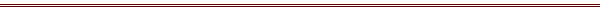 Nr: 6.574 /13.10.2021RAPORT DE SPECIALITATEcu privire la: rectificarea bugetului local pe anul 2021           În conformitate cu: prevederile art. 19 şi art. 20 din Legea nr. 273/2006, privind finanţele publice locale, cu modificările şi completările ulterioare, prevederile Legii nr. 15/2021 privind legea bugetului de sat pe anul 2021, prevederile art.129 alin.2, litera ,,b”, si alin.4, litera „a”, din O.U.G. nr. 57/2019 privind Codul administrativ, cu modificările şi completările ulterioare.      Văzând adresa Agenției Județene a Administrației Fiscale nr. VLG_STZ-16735/11.10.2021, prin care ne transmit repartizarea sumelor defalcate din unele venituri ale bugetului de stat pe anul 2021, actualizată potrivit HG nr. 1088/2021 privind alocarea unor sume defalcate din TVA pentru echilibrare din Fondul de rezervă la dispoziția Guvernului, pentru cheltuieli curente și de capital, Hotărârii Consiliului Județean Vâlcea nr. 184/30.09.2021 privind repartizarea sumelor defalcate din TVA pentru drumurile județene și comunale alocate în baza OUG nr. 97/2021 cu privire la rectificarea bugetului de stat pe anul 2021, respectiv Hotărârii Consiliului Județean Vâlcea nr. 182/30.09.2021 privind repartizarea sumelor defalcate din TVA alocate în baza OUG nr. 97/2021 în vederea derulării Programului pentru Școli al României, dupa caz.            Se propune rectificarea bugetului, astfel:   Faţă de cele de mai sus, apreciez ca au fost parcurse etapele prealabile prevazute de lege.Întocmit,Contabil, Pașoiu EleonoraDENUMIRE VENITURISUMADENUMIRE CHELTUIELISUMACAP 11.02.05CAP 11.02.06+10 MII LEI+400 MII LEICAP 84.02=20.01.03CAP 84.02=20.01.03CAP 51.02=20.14+10 MII LEI+200 MII LEI+100 MII LEI+0,5 MII LEI+47 MII LEI+2 MII LEI+30 MII LEI+0,5 MII LEI+20 MII LEI